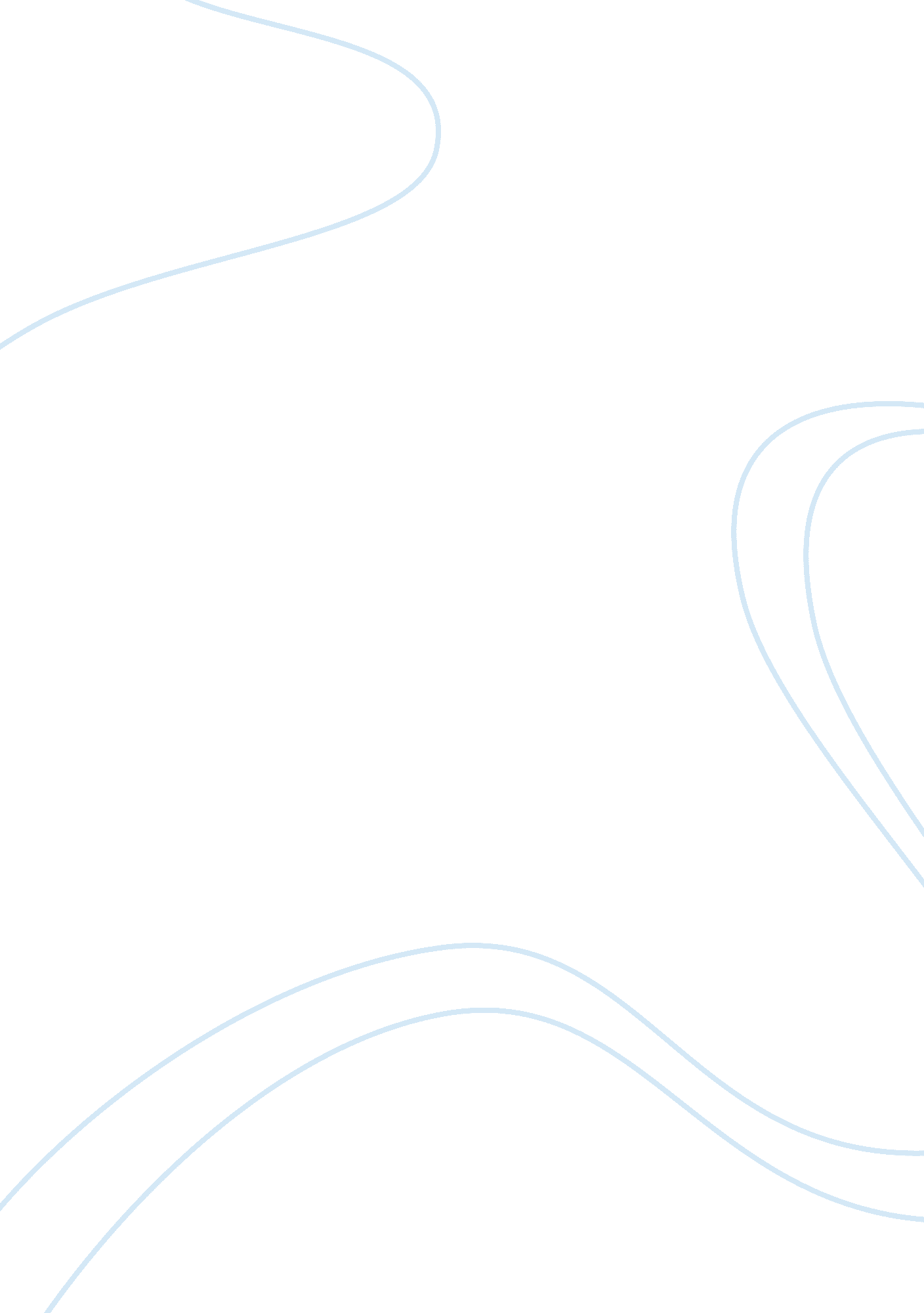 Example of action board essaySociology, Racism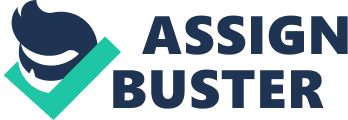 Social issues Racism 
This is an image from the Science Museum that is commonly used to show the scientific form of racism. This picture was based on the view that blacks were inferior. This is an historical picture that was used by anti-racists when trying to bring an end to racism. Racism is a form of prejudice where people from a given racial background are oppressed by others. Scientific racism was the form of racism where the archeologist mocked people of black origin. According to the archeologists, the blacks were inferior as they represented the primitive developmental stages of man. 
This picture was used to explain the role science in politics, slavery and domination of power. This picture shows racial integration in a bid to end slavery and racial oppression. Prostitution This picture displays protection as a social vice. “ Is prostitution the world’s oldest profession?” these are the words that accompany this picture. This picture was presented by a contemporary artiste in a bid to explain what prostitution was. There may be varied ways to look at prostitution. Prostitution began with the civilization of man where goods and gifts were exchanged for sex. Rudyard Kipling used this picture to show how early Romans used their wealth for entertainment. He particularly used this photo, not only to show prostitution, but also that lavish nature of early wealth owners. 
This photo shows how the merchants could spend their money on pleasures and how prostitutes earned their living in the ancient times. Kipling also uses this photo to explain the consequences that this earliest form of profession brought along with it. It is through prostitution that other evils like sexually transmitted diseases came about. Some have argued that prostitution is not the earliest profession but as studies indicate, it has existed in all ages of human civilization in one form or another. Historical issues Politics 
This is one of the oldest vintage paintings in history depicting a political scene. This drawing dubbed “ Rally against Reefer Madness" " Stop the Witch Hunt" was drawn based on the rule of Ronald Ragan. Regan is one of the historical American presidents. The picture shows brutality that was experienced during Regan’s regime in power. At the center of the painting is Regan himself. At the top right corner is his wife, ridding on a pig while holding a gun. She seems to be scaring away people, who are running away from her. 
At some point, a law enforcer, the police probably is seen in the background trying to harass the civilians. This picture makes a political statement that is well understood: oppression of the poor. This drawing was done by Dana Franzen in trying to give an impression of what happened in the Lafayette Park, New York city during the Independence Day celebration of 4th July. This was a time that the political scene was marked with innocent killings and imprisonment of civilians in an unjust way. The government of the time used the public institutions and resources to oppress the common man. Even the wife of the president is depicted to have the powers to drive the masses whenever she pleased. This picture effectively summarized the political scent of the time. War The American civil war marks one of the most significant history features in the American history. This is a war that involved the various American natives back in 17th century. This picture is an old painting that shows the scene of the civil war. This is one of the crucial events that led to the current United States of America. It is through this civil war that the states were unified by a common constitution under one federal government. This picture is used by historians to show how war solved the social and political issues in the ancient societies. The picture shows how early forms of war were simple and used simple weapons and machines. 
During the cold war, those involved used horses and wheel cats in their attacks. As shown in the picture, machetes and other crude weapons were used by the American back then. This picture can also show the war civilization in America. From the ancient times where simple weapons were used to the current situation where guns and other sophisticated weapons are used. 
This is another historical picture from a war scene showing the effects of war. This picture shows clouds covered with smoke and soldiers watching. It has been used to depict what happened in the battle for Peleliu. This is one of the historic wars between that is known to have lasted for the longest time. this is a battle in the pacific that involved the Americans and the Japanese. This was fought during the Second World War. This is a scene after the Americans successfully bombarded the Japanese soils. The war saw the losing side, Japan, surrender after a long period of war marked with death and loss of property. 